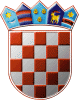               REPUBLIKA HRVATSKAKRAPINSKO – ZAGORSKA ŽUPANIJA                    GRAD ZLATAR                GRADONAČELNIKKLASA: 022-05/21-01/03URBROJ: 2211/01-02-21-1U Zlataru 14. rujna 2021.POLUGODIŠNJE IZVJEŠĆEo radu gradonačelnice Grada Zlatara za razdoblje od 01.01. do 30.06.2021. godine	Sukladno čl. 35.b st. 1.  Zakona o lokalnoj i područnoj (regionalnoj) samoupravi (NN 33/01, 60/01, 129/05, 109/07, 125/08, 36/09, 36/09, 150/11, 144/12, 19/13, 137/15, 123/17, 98/19, 144/20) i čl. 42. st. 1. Statuta Grada Zlatara ("Službeni glasnik Krapinsko-zagorske županije"  broj 36a/13, 9/18 i 9/20, 17A/21) gradonačelnik je u obvezi dva puta godišnje podnijeti polugodišnje izvješće Gradskom vijeću Grada Zlatara o svom radu i to do 31. ožujka tekuće godine za razdoblje srpanj – prosinac prethodne godine i do 15. rujna za razdoblje siječanj – lipanj tekuće godine.                   U izvještajnom razdoblju od 01.01. do 30.06.2021. godine održane su dvije sjednice Gradskog vijeća te su donijeti slijedeći akti, kojima je gradonačelnica predlagač:1. Godišnji provedbeni plan unaprjeđenja zaštite od požara na području GZ za 2021.2. Analiza stanja sustava civilne zaštite na području GZ za 2020.3. Plan razvoja sustava civilne zaštite na području GZ za 2021.4. I. izmjena i dopuna Plana nabave 20215. Odluka o imenovanju ravnateljice Dječjeg vrtića i jaslica Uzdanica6. Odluka o izradi IV. izmjene i dopune Prostornog plana uređenja GZ7. Odluka o raspoređivanju sredstava za redovito godišnje financiranje političkih stranaka GZ8. Zaključak – Informacija o stanju sigurnosti 20209. Zaključak – Izvješće o radu galerije_2020.10. Zaključak – Izvješće o radu POU_202011. Zaključak – Izvješće o radu knjižnice 202012. Zaključak – Izvješće davatelja usluge 2021. za 2020.13. Izvješće o provedbi PGO za 2020_Grad Zlatar14. Zaključak o usvajanju Izvješća o provedbi PGO za 2020_Grad Zlatar15. Izvješće o lokacijama i količinama nepropisno odbačenog otpada za 2020_Grad Zlatar16. Zaključak o usvajanju Izvješća o lokacijama i količinama odbačenog otpada za 2020_Grad Zlatar17. Odluka o provedbi posebnih mjera sprječavanja odbacivanja otpada za 2021_Grad Zlatar18. Odluke – DVD19. Izvješće o stanju zaštite od požara20. Plan operativne primjene Programa aktivnosti21. Zaključak – Izvješće o izvršenju Plana djelovanja GZ22. Statutarna Odluka o izmjenama Statuta Grada Zlatara 202123. Poslovnička odluka o izmjenama Poslovnika Gradskog vijeća 202124. Odluka o izmjeni Odluke o ustrojstvu i djelokrugu upravnog odjela Grada Zlatara25. Odluka o izmjeni Odluke o koeficijentima za obračun plaće službenika i namještenika u upravnim tijelima 26. Suglasnost za opće uvjete isporuke27. Godišnji izvještaj o izvršenju proračuna grada zlatara za 2020. godinu28. Odluka o raspodjeli rezultata poslovanja ostvarenog u Proračunu Grada Zlatara 31.12.202029. Odluka o izmjeni odluke o izvršenju proračuna za 2020. 30. II. izmjena i dopuna Plana nabave 202131. Javna priznanja, prijedlog vijeće 202132. Izvješće o radu gradonačelnika od 01.07. do 31.12.2020	U izvještajnom razdoblju nastavljene su aktivnosti na izgradnji komunalne infrastrukture.	U izvještajnom razdoblju sklopljeni su slijedeći ugovori:GRADONAČELNICAJasenka Auguštan-PentekREPUBLIKA   HRVATSKAKRAPINSKO  - ZAGORSKA   ŽUPANIJAGRAD ZLATARGRADSKO VIJEĆEKLASA: 022-05/21-01/03URBROJ: 2211/01-01-21-2      U Zlataru_______________2021.	Sukladno čl. 35.b st.1. Zakona o lokalnoj i područnoj (regionalnoj) samoupravi (NN 33/01, 60/01, 129/05, 109/07, 125/08, 36/09, 36/09, 150/11, 144/12, 19/13, 137/15, 123/17, 98/19, 144/20), a na temelju čl. 27. Statuta Grada Zlatara („Službeni glasnik Krapinsko-zagorske županije“ 36A/13, 9/18, 9/20, 17A/21)  Gradsko vijeće Grada Zlatara na ___ sjednici održanoj ___________________2021. donosi slijedećiZAKLJUČAK	Prima se na znanje Polugodišnje izvješće o radu gradonačelnice Grada Zlatara za razdoblje od 01.01.2021. do 30.06.2021., u prilogu ovog zaključka, koji čini njegov sastavni dio.                                                                                                  PREDSJEDNICA                                                                                                    Danijela FindakREDNI BROJDOBAVLJAČIZNOS UGOVORAOPISDATUM UGOVORA1.Ustanova za obrazovanje odraslih za poslove zaštite osoba i imovine "DEFENSOR"2.250,00   Ugovor o izvršenju poslova i zadaća iz područja sustava civilne zaštite, gospodarenja otpadom, zaštite od požara i djelovanja Grada u području prirodnih nepogoda04. siječnja 2021.2.KOMUNALAC KONJŠČINA d.o.o.Ugovor o obavljanju komunalnih poslova zimskog održavanja nerazvrstanih cesta na području Grada Zlatara11. siječnja 2021.3.MDK GRAĐEVINAR d.o.o.III. Aneks ugovora za izvođenje radova na rekonstrukciji i dogradnji dječjeg vrtića u Zlataru 08. siječnja 2021.4.HP-HRVATSKA POŠTA d.d.Ugovor o distribuciji-dostavi neadresirane pošte br. DP-02/9/1-041372/20-214. siječnja 2021.5.EVOLARE D.O.O.1250,00 MJESEČNOUgovor o održavanju web aplikacije E-sjednica05. siječnja 2021.6.ZARASporazum o pružanju savjetodavne podrške za pripremu projekata u 2021. godini22. siječnja 2021.7.ZAVOD ZA JAVNO ZDRAVSTVO KRAPINSKO-ZAGORSKE ŽUPANIJE 4.500,00 po jednoj deratizacijiUgovor o stručnom nadzoru nad provedbom obvezatnih dezinfekcijskih, dezinsekcijskih i deratizacijskih mjera04. veljače 2021.8.NOGOMETNI KLUB MLADOST20.000,00 KNUgovor o dodjeli financijske potpore08. veljače 2021.9.MEĐIMURJE PLIN d.o.o.Ugovor o opskrbi plinom01. veljače 2021.10.ZAGORSKI LIST d.o.o.1.500,00 + pdvUgovor o objavljivanju oglasa i PR članaka05. veljače 2021.11.ZAGORJE DIGITAL d.o.o.1.000,00 + pdvUgovor o objavljivanju PR članaka05. veljače 2021.12.ZAGORJE INTERNATIONAL d.o.o.1.000,00 + pdvUgovor o poslovnoj suradnji05. veljače 2021.13.RADIO STUBICA d.o.o.2.000,00 + pdvUgovor o poslovnoj suradnji u tijeku 2021. godine05. veljače 2021.14.VRT-GRAD d.o.o.37.893,25   Ugovor o hortikulturnim uslugama08. siječnja 2021.15.STROJNI ISKOP-TRANSPORT "ZAJEC"276.375,00   Ugovor o obavljanju komunalnih poslova održavanja nerazvrstanih cesta na području Grada Zlatara04. veljače 2021.16.MDK GRAĐEVINAR d.o.o.8.738.209,85 bez PDV-aIV. Aneks ugovora za izvođenje radova na rekonstrukciji i dogradnji dječjeg vrtića u Zlataru13. siječnja 2021.17.MDK GRAĐEVINAR d.o.o.776.144,25 bez PDV-aDodatak III. ugovora o opremanju dječjeg vrtića Uzdanica u Zlataru 13. siječnja 2021.18.GEODETSKI ZAVOD RIJEKA d.o.o.499.687,50   Drugi godišnji Ugovor- 2021. godina Izmjera objekata na području Grada12. veljače 2021.19.GRADSKI OBJEKTI VRBOVEC d.o.o.2.000,00 kn po učeniku (50% grad, 50% roditelji)Ugovor o sufinanciranju škole plivanja u Nerezinama na Malom Lošinju25. veljače 2021.20.ARHIV U VARAŽDINU2.253,00   Ugovor o osiguranju sredstava16. veljače 2021.21.HRVATSKE VODE750.000,00   Ugovor o sufinanciranju građenja sustavnih građevina za sanaciju klizišta na području Grada Zlatara01. ožujka 2021.22.Ustanova za obrazovanje odraslih za poslove zaštite osoba i imovine "DEFENSOR"4.900,00 + pdvUGOVOR o izradi Procjene rizika od velikih nesreća za Grad Zlatar02. ožujka 2021.23.HRŠAK & HRŠAK d.o.o.85.000,00   Ugovor br. 21-08/1-2 za usluge Glavnog nadzornog inženjera, provođenje stručnog nadzora i suluge koordinatora zaštite na radu tijekom građenja nad radovima izgradnje reciklažnog dvorišta u Donjoj Batini22. veljače 2021.24.ARAUCARIA d.o.o.107.536,86   Ugovor za radove krajobraznog uređenje zelenih površina09. ožujka 2021.25.MDK GRAĐEVINAR d.o.o.3.542.050,06   Ugovor o javnoj nabavi radova Izgradnja reciklažnog dvorišta18. ožujka 2021.26.KOVA d.o.o.499.873,75   Ugovor o uređenju prostora za djecu na području Grada Zlatara19. ožujka 2021.27.HELENA BALIĆ500,00 mjesečnoUgovor o međusobnim pravima i obvezama20. ožujka 2021.28.TOMO VALJAK500,00 mjesečnoUgovor o međusobnim pravima i obvezama20. ožujka 2021.29.FOND ZA ZAŠTITU OKOLIŠA I ENERGETSKU UČINKOVITOSTUgovor br. 2021/001414 o prijenosu prava vlasništva spremnika za odvojeno prikupljanje komunalonog otpada bez naknade19. ožujka 2021.30.Zagorski vodovod d.o.o.102.626,10   Ugovor o prijenosu financijskih sredstava broj: 5243/2021.18. ožujka 2021.31.Zagorski vodovod d.o.o.136.615,73   Ugovor o prijenosu financijskih sredstava broj: 5241/2021.18. ožujka 2021.32.Zagorska razvojna agencijaSporazum o pružanju savjetodavne podrške za pripremu projekata u 2021. godini04. ožujka 2021.33.Društvo naša djeca grada Zlatara5.000,00   Ugovor o dodjeli financijske potpore23. ožujka 2021.34.STROJNI ISKOP-TRANSPORT "ZAJEC"Sporazumni raskid ugovora o obavljanju komunalnih poslova održavanja nerazvrstanih cesta na području Grada Zlatara22. ožujka 2021.35.DELMATECH-obrt za usluge196.000,00   Ugovor o obavljanju radova krajobraznog uređenja zelenih površina na području Grada Zlatara23. ožujka 2021.36.GRAĐEVINSKI OBRT "VV GRADEX"222.750,00   Ugovor o obavljanju komunalnih poslova održavanja čistoće i javnih površina na području Grada Zlatara23. ožujka 2021.37.KEPOS obrt za poslovno savjetovanje1.000,00 kn mjesečnoUgovor o poslovnoj suradnji08. ožujka 2021.38.STROJNI ISKOP-TRANSPORT "ZAJEC"496.062,50   Ugovor o obavljanju komunalnih poslova održavanja nerazvrstanih cesta na području Grada Zlatara01. travnja 2021.39.STROJNI ISKOP-TRANSPORT "ZAJEC"543.623,75   Ugovor o izvođenju radova asfaltiranja nerazvrstanih cesta na području Grada Zlatara01. travnja 2021.40.UDRUGA LIJEPA NAŠA ZAGREB5.000,00   Sporazum o suradnji u provođenju međunarodnog programa ekoškole u Republici Hrvtaskoj za 2021. godinu02. travnja 2021.41.UDRUGA DRAGOVOLJACA I VETERANA DOMOVINSKOG RATA RE, KRAPINKSO ZAGORSKA ŽUPANIJA1.000,00   Ugovor o dodjeli financijske potpore24. ožujka 2021.42.PRIMERA ORIENT d.o.o.12.000,00   Ugovor o poslovnoj suradnji24. ožujka 2021.43.HRAVTSKA GORSKA SLUŽBA SPAŠAVANJA STANICA ZLATAR BISTRICA4.000,00   Ugovor o izravnoj dodjeli financisjkih sredstava za financiranje djelatnosti Hravtske gorske službe spašavanja stanica Zlatar Bistrica16. travnja 2021.44.MEDIA VAL d.o.o.173.000,00   Ugovor o pružanju usluge obavljanja informativno izobraznih aktivnosti vezanih uz izgradnju reciklažnog dvorišta25. ožujka 2021.45.NOGOMETNI KLUB OŠTRC ZLATAR114.000,00   Ugovor o financiranju aktivnosti udruga na području grada Zlatara za 2021. godinu21. travnja 2021.46.NOGOMETNI KLUB MLADOST BELEC84.000,00   Ugovor o financiranju aktivnosti udruga na području grada Zlatara za 2021. godinu21. travnja 2021.47.ŠPORTSKO RIBOLOVNO DRUŠTVO PASTRVA10.000,00   Ugovor o financiranju aktivnosti udruga na području grada Zlatara za 2021. godinu21. travnja 2021.48.STANICA PLANINARSKIH VODIČA ZAGORJE2.000,00   Ugovor o financiranju aktivnosti udruga na području grada Zlatara za 2021. godinu21. travnja 2021.49.MOTO KLUB "WILD RIDERS GOLDTOWN" HRVATSKO ZAGORJE8.000,00   Ugovor o financiranju aktivnosti udruga na području grada Zlatara za 2021. godinu21. travnja 2021.50.HRVATSKO PLANINARSKO DRUŠTVO BELECGRAD10.000,00   Ugovor o financiranju aktivnosti udruga na području grada Zlatara za 2021. godinu21. travnja 2021.51.HRVATSKO PLANINARSKO DRUŠTVO OŠTRC10.000,00   Ugovor o financiranju aktivnosti udruga na području grada Zlatara za 2021. godinu21. travnja 2021.52.ŠPORTSKI TENISKI KLUB ZLATAR12.000,00   Ugovor o financiranju aktivnosti udruga na području grada Zlatara za 2021. godinu21. travnja 2021.53.UDRUGA RATNIH VETERANA 1. GARDIJSKE BRIGADE TIGROVI-KRAPINSKO-ZAGORSKE ŽUPANIJE4.000,00   Ugovor o financiranju aktivnosti udruga na području grada Zlatara za 2021. godinu21. travnja 2021.54.KULTURNO PROSVJETNO DRUŠTVO "ZLATARJEVE"24.000,00   Ugovor o financiranju aktivnosti udruga na području grada Zlatara za 2021. godinu21. travnja 2021.55.GLJIVARSKO DRUŠTVO "MEDENKA" ZLATAR20.000,00   Ugovor o financiranju aktivnosti udruga na području grada Zlatara za 2021. godinu21. travnja 2021.56.UDRUGA ŽENA U ZLATARU6.000,00   Ugovor o financiranju aktivnosti udruga na području grada Zlatara za 2021. godinu21. travnja 2021.57.DRUŠTVO MULTIPLE SKLEROZE KRAPINSKO-ZAGORSKE ŽUPANIJE4.000,00   Ugovor o financiranju aktivnosti udruga na području grada Zlatara za 2021. godinu21. travnja 2021.58.UDRUGA UMIROVLJENIKA GRADA ZLATARA8.000,00   Ugovor o financiranju aktivnosti udruga na području grada Zlatara za 2021. godinu21. travnja 2021.59.UDRUGA SVETA ANA ZA POMOĆ DJECI S TEŠKOĆAMA U RAZVOJU I OSOBAMA S INVALIDITETOM KRAPISNKO-ZAGORSKE ŽUPANIJE6.000,00   Ugovor o financiranju aktivnosti udruga na području grada Zlatara za 2021. godinu21. travnja 2021.60.KUĆNA POMOĆ2.000,00   Ugovor o financiranju aktivnosti udruga na području grada Zlatara za 2021. godinu21. travnja 2021.61.BELEČKE MAŽORETKINJE6.000,00   Ugovor o financiranju aktivnosti udruga na području grada Zlatara za 2021. godinu21. travnja 2021.62.UDRUGA SLIJEPIH KRAPINSKO-ZAGORSKE ŽUPANIJE2.000,00   Ugovor o financiranju aktivnosti udruga na području grada Zlatara za 2021. godinu21. travnja 2021.63.UDRUGA OSOBA S INVALIDITETOM KRAPISNKO-ZAGORSKE ŽUPANIJE24.000,00   Ugovor o financiranju aktivnosti udruga na području grada Zlatara za 2021. godinu21. travnja 2021.64.KULTURNO UMJETNIČKO DRUŠTO BELEC24.000,00   Ugovor o financiranju aktivnosti udruga na području grada Zlatara za 2021. godinu21. travnja 2021.65.VRT-GRAD d.o.o.8.992,00   2. ANEKS UGOVORA o hortikulturnim uslugama23. travnja 2021.66.KRAPINSKO-ZAGORSKA ŽUPANIJA I ZAVOD ZA PROSTORNO UREĐENJE KRAPINSKO-ZAGORSKE ŽUPANIJE59.500,00   Sporazum o izradi IV. Izmjena i dopuna prostornog plana uređenja Grada Zlatara27. travnja 2021.67.BOMEGA PROJECTS d.o.o.48.750,00   Ugovor za provođenje stručnog nadzora nad radovima na sanaciji klizišta na području grada Zlatara07. svibnja 2021.68.KOLEDIĆ PROJEKT d.o.o.1.015.746,45   Ugovor o izvođenju radova na sanaciji klizišta na području Grada07. svibnja 2021.69.DRUŠTVO OSOBA OŠTEĆENA SLUHA KRAPINA2.000,00   Ugovor o financiranju aktivnosti udruga na području grada Zlatara za 2021. godinu22. travnja 2021.70.MINISTARSTVO KULTURE I MEDIJA REPUBLIKE HRVATSKE500.000,00   Ugovor br. 14-0033-21 o korištenju sredstava ministarstva14. travnja 2021.71.UDRUGA RATNIH VETERANA 1. GARDIJSKE BRIGADE TIGROVI-KRAPINSKO-ZAGORSKE ŽUPANIJE2.000,00   Ugovor o dodjeli financijske potpore10. svibnja 2021.72.URED OVLAŠTENE ARHITEKTICE MAŠA VARGA23.750,00   Ugovor o izradi projekta tržnice - idejnog rješenja28. travnja 2021.73.KRAPINSKO-ZAGORSKA ŽUPANIJA 119.620,91   Ugovor br. PVIO 06/21 o sufinanciranju rekonstrukcije komunalnih vodnih građevina na području Grada Zlatara14. svibnja 2021.74.HEP-OPERATOR DISTRIBUCIJSKOG SUSTAVA d.o.o.Predugovor ugovoru o stajecanju prava vlasništva broj 4002-24/202123. travnja 2021.75.LIBUSOFT CICOM d.o.o.321.250,00   Ugovor o nabavi Usluge implementacije proračunskog aplikativnog rješenja za gradsku upravu04. svibnja 2021.76.KRAPINSKO-ZAGORSKA ŽUPANIJA14.000,00   Ugovor o dodjeli financijskih sredstava za program/projekt rekonstrukcije Sokolskog doma u Zlataru28. svibnja 2021.77.URBANE IDEJE d.o.o.68.850,00   Ugovor o pružanju usluga29. travnja 2021.78.SLUŽBENI GLASNIK d.o.o.Ugovor o poslovnoj suradnji27. svibnja 2021.79.PUT MOGUĆNOSTI2.000,00   Ugovor o financiranju aktivnosti udruga na području grada Zlatara za 2021. godinu22. travnja 2021.80.GLAS ZAGORJA d.o.o.500,00 mjesečnoUgovor o poslovnoj suradnji19. ožujka 2021.81.UDRUGA SPECIJALNE JEDINICE POLICIJE BARUN2.000,00   Ugovor o dodjeli financijske potpore22. ožujka 2021.82.BELEČKE MAŽORETKINJE5.800,00   Ugovor o dodjeli financijske potpore14. lipnja 2021.83.Poliklinika za rehabilitaciju slušanja i govora SUVAG1.030,00 mjesečnoSporazum o sufinanciranju programa odgoja i obrazovanja djece s teškoćama u razvoju15. lipnja 2021.84.HRVATSKE VODE194.878,12   Ugovor o sufinanciranju revidiranja baze komunalne naknade Grada Zlatara05. lipnja 2021.85.SERVIS MARIJAN6.500,00   Ugovor18. lipnja 2021.86.PRO-NEX PROJEKTI d.o.o.24.500,00   Ugovor o stručnom nadzoru24. lipnja 2021.87.KOLEDIĆ PROJEKT d.o.o.934.048,75   Ugovor o izvođenju radova na uređenju nogostupa na području Grada u Varaždinskoj ulici24. lipnja 2021.88.HRVATSKA POŠTANSKA BANKA d.d.3.720.000,00   I. dodatak ugovoru o kratkoročnom revolving kreditu vroj 72/2020-DPVPJS14. lipnja 2021.89.DELMATECH-obrt za usluge72.303,00   Ugovor o obavljanju komunalnih poslova održavanja groblja na području Grada Zlatara18. lipnja 2021.90.ZAG-VET d.o.o.68.400,00   Ugovor o pružanju usluga skloništa za životinje "LUČ ZAGORJA" i obavljanja poslova uklanjanja nusproizvoda životinjskog podrijetla02. siječnja 2021.